ОПИС ДИСЦИПЛІНИНавчальна дисципліна передбачає вивчення загальних принципів  та стандартів  побудови  комп’ютерних мереж, технологій локальних комп’ютерних мереж, протоколів стеку TCP/IP, питань маршрутизації в ІР-мережах, технологій глобальних мереж та мереж доступу, мережевих операційних систем та мережевого програмного забезпечення. Навчальна дисципліна забезпечує формування ряду фахових компетентностей:ФК 2. Здатність використовувати методи фундаментальних і прикладних дисциплін для опрацювання, аналізу і синтезу результатів професійних досліджень. ФК 3. Здатність розробляти алгоритмічне та програмне забезпечення, компоненти комп’ютерних систем та мереж, Інтернет додатків, кіберфізичних систем з використанням сучасних методів і мов програмування, а також засобів і систем автоматизації проектування. ФК 4. Здатність проектувати, впроваджувати та обслуговувати комп’ютерні системи та мережі різного виду та призначення. ФК 7. Готовність брати участь в роботах з впровадження комп’ютерних систем та мереж, введення їх до експлуатації на об’єктах різного призначення.  ФК 9. Здатність системно адмініструвати, використовувати, адаптувати та експлуатувати наявні інформаційні технології та системи. ;ФК 10 Здатність здійснювати організацію робочих місць, їхнє технічне оснащення, розміщення комп'ютерного устаткування, використання організаційних, технічних, алгоритмічних та інших методів і засобів захисту інформації.  .ФК 13. Здатність досліджувати проблему в галузі комп’ютерних та інформаційних технологій, визначати їх обмеження.У результаті вивчення навчальної дисципліни студент набуде певні програмні результати, а самеПРН 1. Знати і розуміти наукові і математичні положення, що лежать в основі функціонування комп’ютерних засобів, систем та мереж..  ПРН 3. Мати знання та навички щодо проведення експериментів, збору даних та моделювання в комп’ютерних системах.ПРН 4. Мати знання з новітніх технологій в галузі комп’ютерної інженерії.ПРН 9. Вміти застосовувати знання технічних характеристик, конструктивних особливостей, призначення і правил експлуатації програмно-технічних засобів комп’ютерних систем та мереж для вирішення технічних задач спеціальності.  ПРН 11. Вміти здійснювати пошук інформації в різних джерелах для розв’язання задач комп’ютерної інженерії. ПРН 12 Вміти ефективно працювати як самостійно, так і у складі команди/ПРН 13. Вміти ідентифікувати, класифікувати та описувати роботу комп’ютерних систем та їх компонентів. ПРН 14. Вміти поєднувати теорію і практику, а також приймати рішення та виробляти стратегію діяльності для вирішення завдань спеціальності з урахуванням загальнолюдських цінностей, суспільних, державних та виробничих інтересів. ПРН 17 Вміння спілкуватись, включаючи усну та письмову комунікацію українською мовою та однією з іноземних мов (англійською, німецькою, італійською, французькою, іспанською).Зробимо курс корисним для вас. Якщо ви будете наполегливо працювати і докладати особливих зусиль, щоб не відставати від матеріалу, ви отримаєте винагороду – як в короткостроковій перспективі, так і в набутті фахових компетентностей. Будь-ласка, широко використовуйте аудиторні заняття, відеоінструкції, вебінари, щоб переконатися, що  рухаєтесь за графіком навчання.СТРУКТУРА КУРСУПОЛІТИКА ОЦІНЮВАННЯШКАЛА ОЦІНЮВАННЯ СТУДЕНТІВ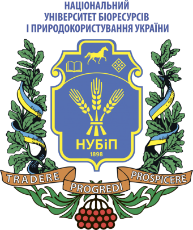 СИЛАБУС ДИСЦИПЛІНИ «КОМП’ЮТЕРНІ МЕРЕЖІ-Ч.1»Ступінь вищої освіти – БакалаврСпеціальність 123 – КОМП’ЮТЕРНА ІНЖЕНЕРІЯОсвітня програма «Комп’ютерна інженерія»Рік навчання  3,4 семестр 6,7Форма навчання деннаКількість кредитів ЄКТС 10Мова викладання українська_______________________Лектор курсу Блозва Андрій Ігорович, к пед.н., доцент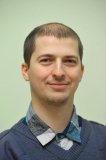 Контактна інформація лектора (e-mail)Кафедра комп'ютерних систем і мереж,корпус. 15, к. 207, тел. 5278724e-mail  andriy.blozva@nubip.edu.uaСторінка курсу в eLearn ЕНК (1,2 семестр) https://elearn.nubip.edu.ua/course/view.php?id=1740ТемаГодини(лекції/лабораторні,)Результати навчанняЗавданняОціню-вання1 семестр1 семестр1 семестр1 семестр1 семестрМодуль 1. Загальні принципи побудови інформаційно-комунікаційних мереж. Модуль 1. Загальні принципи побудови інформаційно-комунікаційних мереж. Модуль 1. Загальні принципи побудови інформаційно-комунікаційних мереж. Модуль 1. Загальні принципи побудови інформаційно-комунікаційних мереж. Модуль 1. Загальні принципи побудови інформаційно-комунікаційних мереж. Базове мережеве підключення та комунікація2/2Знати типи мереж, базовий підхід комунікації між пристроями у мережі.Виконання лабораторної роботи10IPv4, IPv6, Ethernet протоколи, основи функціонування моделі OSI2/2Знати і розуміти інтернет протоколи, їх застосування та призначення.Виконання лабораторної роботи10Базова маршрутизація та комутація, адресація у мережі. CIDR, VLSM2/2Розуміти базову маршрутизацію і комутацію мережі, розбиття на підмережі та їх застосування н апрактиці.Виконання лабораторної роботи10Функціонування протоколів верхнього рівня моделі OSI.2/2Знати і розуміти призначення протоколів L4-L7. Вміти аналізувати порти призначення та їх відношення до відповідного протоколу.Виконання лабораторної роботи10Основи кібербезпеки у мережі. Побудова SOHO2/2Проектувати і розгортати мережу невеликого офісу та для домашнього користування. Базові принципи і підходи до забезпечення безпеки мережіВиконання лабораторної роботи10Самостійна робота 20Проходження додаткового курсу у мережевій академії CISCOПроходження додаткового матеріалу50Модуль 2. Основи роботи маршрутизації, комутації та бездротових мереж. Модуль 2. Основи роботи маршрутизації, комутації та бездротових мереж. Модуль 2. Основи роботи маршрутизації, комутації та бездротових мереж. Модуль 2. Основи роботи маршрутизації, комутації та бездротових мереж. Модуль 2. Основи роботи маршрутизації, комутації та бездротових мереж. Основи комутації, віртуальних приватних мереж та маршрутизації між ними2/2Вміти розбивати мережі на підмережі. Забезпечувати роботу QoS на рівні комутації. Виконання лабораторної роботи10Забезпечення доступності та надійності мережі2/2Створення комутаційного дерева, розуміння роботи протоколу RSTP, VTPВиконання лабораторної роботи10Забезпечення відмовостійкості та балансування трафіку у мережах2/2Робота із протоколами HSRP,VRRP. Основи балансування трафіку.Виконання лабораторної роботи10Безпека на L2 та вступ у роботу бездротових мереж2/2Забезпечувати безпеку на комутаторах та контроль підключення пристроїв. Конфігурування контролерів бездротових мережВиконання лабораторної роботи10Концепція статичної та динамічної маршрутизації2/2Розуміння відмінностей різних протоколів маршрутизації. Вивчення і застосування статичної маршрутизації.Виконання лабораторної роботи10Самостійна робота 20Проходження додаткового курсу у мережевій академії CISCOПроходження додаткового матеріалу50Модуль 3. Глобальні мережі та їх автоматизація. Модуль 3. Глобальні мережі та їх автоматизація. Модуль 3. Глобальні мережі та їх автоматизація. Модуль 3. Глобальні мережі та їх автоматизація. Модуль 3. Глобальні мережі та їх автоматизація. Динамічна маршрутизація на основі протоколу OSPF2/2Розуміння роботи протоколу OSPF для однієї зони. Налаштування маршрутизації Виконання лабораторної роботи10Забезпечення безпеки комп’ютерної мережі2/2Робота із списками контролю доступу. Забезпечення безпеки у середині мережіВиконання лабораторної роботи10Концепція підключення до глобальних мережі2/2Робота із NAT/PAT технологіями. Підключення до глобальних мереж на основі PPP, PPPoE.Виконання лабораторної роботи10Оптимізація, моніторинг та визначення несправностей у мережі2/2Моніторинг мережі, визначення несправностей, забезпечення функціонування комп’ютерної мережі середнього офісуВиконання лабораторної роботи10Сучасні підходи у комп’ютерних мережах2/2Знайомство із віртуалізацією, основи автоматизації мережі на основі Python, Bash. Підходи до застосування SD-WAN мережВиконання лабораторної роботи10Самостійна робота 20Проходження додаткового курсу у мережевій академії CISCOПроходження додаткового матеріалу50Всього за семестрВсього за семестрВсього за семестрВсього за семестр70ЕкзаменЕкзаменЕкзаменТест, теоретичні питання, задача30 Всього за курсВсього за курсВсього за курсВсього за курс1002 семестр2 семестр2 семестр2 семестр2 семестрМодуль 1. Концепція динамічної маршрутизаціїМодуль 1. Концепція динамічної маршрутизаціїМодуль 1. Концепція динамічної маршрутизаціїМодуль 1. Концепція динамічної маршрутизаціїМодуль 1. Концепція динамічної маршрутизаціїБагато зонна динамічна маршрутизація на основі протоколу OSPF2/2Створення мережі на основі протоколу OSPF. Сегментування мережі на зони. Відмінність запитів OSPFВиконання лабораторної роботи10Динамічна маршрутизація на основі векторних протоколів. Протокол RIPv22/2Розуміння роботи векторних протоколів. Їх використання. Застосування протоколу RIPv2 у мережі невеликого офісу.Виконання лабораторної роботи10Динамічна маршрутизація на основі векторних протоколів. Протокол EGRP2/2Застосування протоколу EIGRP, розрахунок маршрутів та метрики.Виконання лабораторної роботи10Протоколи зовнішньої маршрутизації. Введення у роботу мережі Інтернет2/2Робота мережі Інтернет. Використання автономних систем у маршрутизації трафіку Застосування протоколу BGP.Виконання лабораторної роботи10Сучасні загрози мережевої безпеки2/2Основи DOS, DDoS атак, види неправомірних дій та програмного забезпечення.Виконання лабораторної роботи10Самостійна робота 20Проходження додаткового курсу у мережевій академії CISCOПроходження додаткового матеріалу50Модуль 2 Забезпечення активної безпеки комп’ютерної мережіМодуль 2 Забезпечення активної безпеки комп’ютерної мережіМодуль 2 Забезпечення активної безпеки комп’ютерної мережіМодуль 2 Забезпечення активної безпеки комп’ютерної мережіМодуль 2 Забезпечення активної безпеки комп’ютерної мережіЗабезпечення безпеки мережевих пристроїв2/2Концепція авторизація, автентифікації та обліку. Робота із протоколами RADIUS, TACACSВиконання лабораторної роботи10Впровадження систем мережевого екрану2/2Активне та пасивне запобігання проникнення у мережу. IDS та IPS системи у архітектурі комп’ютерної мережіВиконання лабораторної роботи10IPSG та DAI у безпеці локальної мережі2/2Забезпечення безпеки у локальній мережіВиконання лабораторної роботи10Криптографічні системи, впровадження віртуальних приватних мереж2/2Розгортання VPN site-to-site, шифрування трафіку, та обміну захищеними ключамиВиконання лабораторної роботи10Впровадження багатофункціональних пристроїв захисту2/2Робота із системами Adaptive security applianceВиконання лабораторної роботи10Самостійна робота 20Проходження додаткового курсу у мережевій академії CISCOПроходження додаткового матеріалу50Модуль 3 Аналітика мережі, виявлення потенційних вторгненьМодуль 3 Аналітика мережі, виявлення потенційних вторгненьМодуль 3 Аналітика мережі, виявлення потенційних вторгненьМодуль 3 Аналітика мережі, виявлення потенційних вторгненьМодуль 3 Аналітика мережі, виявлення потенційних вторгненьМережеві атаки. Поглиблений розбір.2/2Орієнтуватися які є атаки на інфраструктуру, уміти проводити пентест системи самостійноВиконання лабораторної роботи10Захист мережі, криптографія та інфраструктура загальних ключів2/4Розуміти, як застосовуються криптографічні ключіВиконання лабораторної роботи10Моніторинг безпеки 2/4Використання протоколів для моніторингу мережу. Використання спеціалізованого програмного забезпечення для виявлення вторгнень Виконання лабораторної роботи10Аналіз даних вторгнень2/4Робота з даними безпеки. Визначення мережевих так у середовищі ONION, SquilВиконання лабораторної роботи10Реагування на інциденти та їх обробка2/4Використання схеми VERIS для реагування на інциденти. Складання власних протоколів безпекиВиконання лабораторної роботи10Самостійна робота 20Проходження додаткового курсу у мережевій академії CISCOПроходження додаткового матеріалу50Курсовий проектКурсовий проектКурсовий проектВиконання комплексного завдання100Всього за семестрВсього за семестрВсього за семестрВсього за семестр70ЕкзаменЕкзаменЕкзаменТест, теоретичні питання, задача30 Всього за курсВсього за курсВсього за курсВсього за курс100Політика щодо дедлайнів та перескладання:Дедлайни визначені в ЕНК. Роботи, які здаються із порушенням термінів без поважних причин, оцінюються на нижчу оцінку. Перескладання модулів відбувається із дозволу лектора за наявності поважних причин (наприклад, лікарняний, стажування або відрядження). Політика щодо академічної доброчесності:Списування під час самостійних робіт, тестування та екзаменів заборонені (в т.ч. із використанням мобільних девайсів). Політика щодо відвідування:Відвідування занять є обов’язковим. За об’єктивних причин (наприклад, хвороба, міжнародне стажування) навчання може відбуватись індивідуально (в дистанційній on-line формі за погодженням із деканом факультету)Рейтинг здобувача вищої освіти, балиОцінка національна за результати складання екзаменів заліківОцінка національна за результати складання екзаменів заліківРейтинг здобувача вищої освіти, балиЕкзаменівЗаліків90-100Відміннозараховано74-89Добрезараховано60-73Задовільнозараховано0-59незадовільно не зараховано